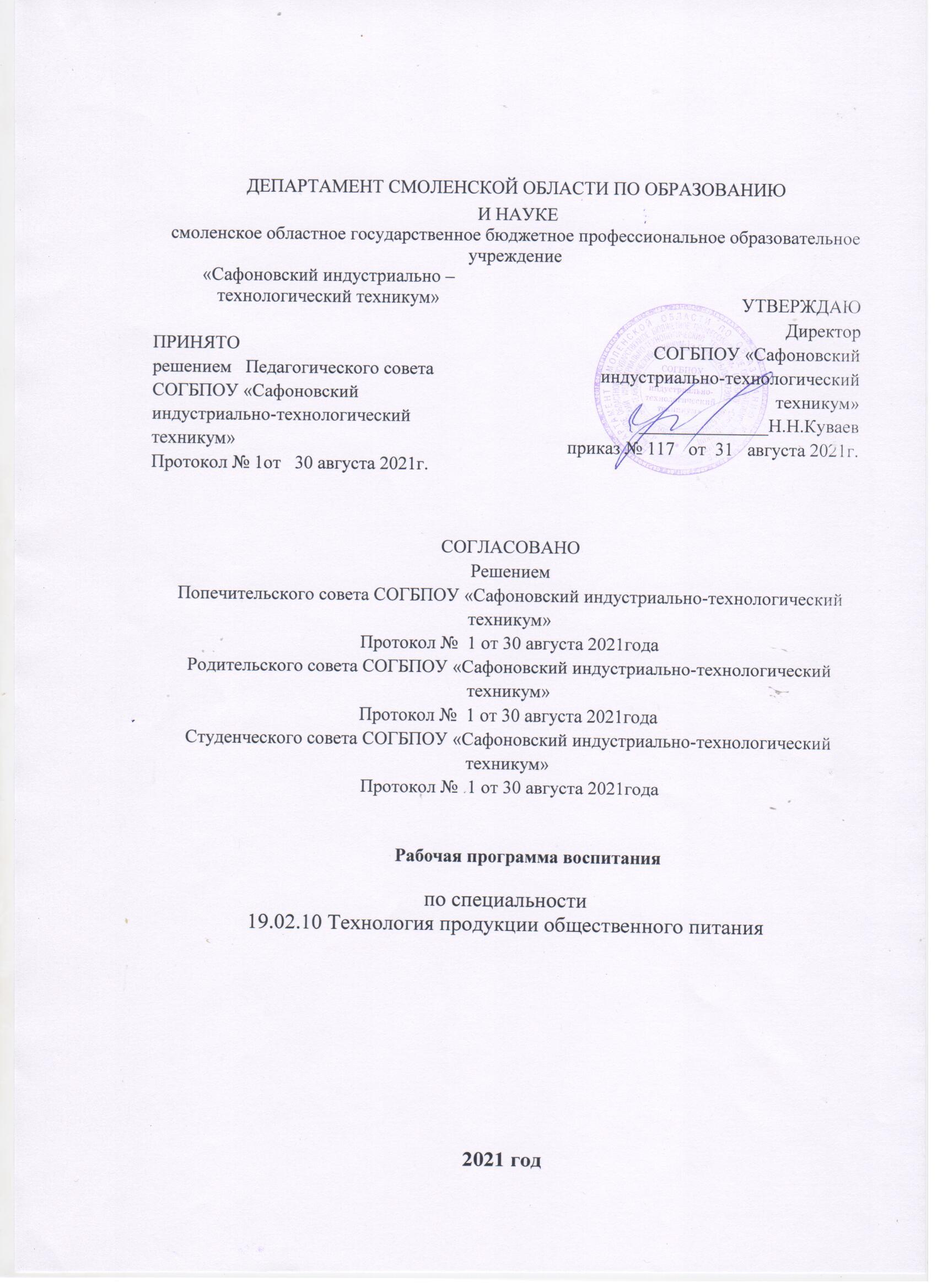 СОДЕРЖАНИЕРАЗДЕЛ 1. ПАСПОРТ   РАБОЧЕЙ ПРОГРАММЫ ВОСПИТАНИЯРАЗДЕЛ 2. ОЦЕНКА ОСВОЕНИЯ ОБУЧАЮЩИМИСЯ ОСНОВНОЙ 
ОБРАЗОВАТЕЛЬНОЙ ПРОГРАММЫ В ЧАСТИ ДОСТИЖЕНИЯ 
ЛИЧНОСТНЫХ РЕЗУЛЬТАТОВРАЗДЕЛ 3. ТРЕБОВАНИЯ К РЕСУРСНОМУ ОБЕСПЕЧЕНИЮ ВОСПИТАТЕЛЬНОЙ РАБОТЫРАЗДЕЛ 4. КАЛЕНДАРНЫЙ ПЛАН ВОСПИТАТЕЛЬНОЙ РАБОТЫ 
РАЗДЕЛ 1. ПАСПОРТ РАБОЧЕЙ ПРОГРАММЫ ВОСПИТАНИЯДанная  рабочая программа воспитания разработана с учетом преемственности целей и задач Примерной программы воспитания для общеобразовательных организаций, одобренной решением Федерального учебно-методического объединения по общему образованию (утв. Протоколом заседания УМО по общему образованию Минпросвещения России № 2/20 от 02.06.2020 г.).Согласно Федеральному закону «Об образовании» от 29.12.2012 г. № 273-ФЗ (в ред. Федерального закона от 31.07.2020 г. № 304-ФЗ) «воспитание – деятельность, направленная на развитие личности, создание условий для самоопределения и социализации обучающихся на основе социокультурных, духовно-нравственных ценностей и принятых в российском обществе правил и норм поведения в интересах человека, семьи, общества и государства, формирование у обучающихся чувства патриотизма, гражданственности, уважения к памяти защитников Отечества и подвигам Героев Отечества, закону и правопорядку, человеку труда и старшему поколению, взаимного уважения, бережного отношения к культурному наследию и традициям многонационального народа Российской Федерации, природе и окружающей среде».С учетом целей и задач, форм и методов реализации рабочей программы воспитания соответствующие изменения вносятся в ОПОП СПО, включая содержание рабочих программ по учебным дисциплинам и др.Портрет выпускника СПО отражает комплекс планируемых личностных результатов, заданных в форме базовой модели «Портрет Гражданина России 2035 года», конкретизированных применительно к уровню СПО.Планируемые личностные результаты 
в ходе реализации образовательной программыРАЗДЕЛ 2. ОЦЕНКА ОСВОЕНИЯ ОБУЧАЮЩИМИСЯ ОСНОВНОЙ ОБРАЗОВАТЕЛЬНОЙ ПРОГРАММЫ В ЧАСТИ ДОСТИЖЕНИЯ ЛИЧНОСТНЫХ РЕЗУЛЬТАТОВ  	Оценка достижения обучающимися СОГБПОУ «Сафоновский индустриально – технологический техникум» личностных результатов проводится в рамках контрольных и оценочных процедур, предусмотренных настоящей программой. 	Комплекс   критериев оценки личностных результатов обучающихся СОГПОУ «Сафоновский индустриально – технологический техникум»:- демонстрация интереса к будущей профессии;- оценка собственного продвижения, личностного развития;- положительная динамика в организации собственной учебной деятельности по результатам самооценки, самоанализа и коррекции ее результатов;- ответственность за результат учебной деятельности и подготовки к профессиональной деятельности;- проявление высокопрофессиональной трудовой активности;- участие в исследовательской и проектной работе;- участие в конкурсах профессионального мастерства, олимпиадах по профессии, викторинах, в предметных неделях;- соблюдение этических норм общения при взаимодействии с обучающимися, преподавателями, мастерами и руководителями практики;- конструктивное взаимодействие в учебном коллективе/бригаде;- демонстрация навыков межличностного делового общения, социального имиджа;- готовность к общению и взаимодействию с людьми самого разного статуса, этнической, религиозной принадлежности и в многообразных обстоятельствах;- сформированность гражданской позиции; участие в волонтерском движении;  - проявление мировоззренческих установок на готовность молодых людей к работе на благо Отечества;- проявление правовой активности и навыков правомерного поведения, уважения к Закону;- отсутствие фактов проявления идеологии терроризма и экстремизма среди обучающихся;- отсутствие социальных конфликтов среди обучающихся, основанных на межнациональной, межрелигиозной почве;- участие в реализации просветительских программ, поисковых, археологических, военно-исторических, краеведческих отрядах и молодежных объединениях; - добровольческие инициативы по поддержки инвалидов и престарелых граждан;- проявление экологической культуры, бережного отношения к родной земле, природным богатствам России и мира;- демонстрация умений и навыков разумного природопользования, нетерпимого отношения к действиям, приносящим вред экологии;- демонстрация навыков здорового образа жизни и высокий уровень культуры здоровья обучающихся;- проявление культуры потребления информации, умений и навыков пользования компьютерной техникой, навыков отбора и критического анализа информации, умения ориентироваться в информационном пространстве;- участие в конкурсах профессионального мастерства и в командных проектах; - проявление экономической и финансовой культуры, экономической грамотности, а также собственной адекватной позиции по отношению к социально-экономической действительности;Оценка достижения обучающимися СОГБПОУ «Сафоновский индустриально – технологический техникум» личностных результатов проводится в рамках контрольных и оценочных процедур, предусмотренных настоящей программой. РАЗДЕЛ 3.ТРЕБОВАНИЯ К РЕСУРСНОМУ ОБЕСПЕЧЕНИЮ ВОСПИТАТЕЛЬНОЙ РАБОТЫРесурсное обеспечение воспитательной работы в СОГБПОУ «Сафоновский индустриально – технологический техникум» направлено на создание условий для осуществления воспитательной деятельности обучающихся, в том числе инвалидов и лиц с ОВЗ, в контексте реализации образовательной программы. 3.1.Нормативно-правовое обеспечение воспитательной работыКонституция Российской Федерации (принята на всенародном голосовании 12 декабря 1993 г.) (с поправками);Семейный кодекс Российской Федерации;Международная конвенция о правах и свободах человека;Федеральный закон Российской Федерации от 21.12.2012г. N 273-ФЗ «Об образовании в Российской Федерации»;Указ  Президента РФ от 7 мая 2018 года №204 « О национальных целях и стратегических задачах развития Российской Федерации на период до 2024 года»;   Распоряжение  Правительства Российской Федерации от 29.11.2014 года №2403 –р «Об утверждении Основ государственной политики РФ на период до 2025 года»;Государственная программа «Патриотическое воспитание граждан Российской Федерации на период 2021-2025 г. г.»;Стратегия развития воспитания в Российской Федерации на период до 2025 года, утвержденной распоряжением Правительства Российской Федерации от 29 мая 2015 года № 996-р;Концепция развития добровольчества (волонтёрства) в Российской Федерации до 2025 года, утвержденной распоряжением Правительства Российской Федерации от 27 декабря 2018 года  2950-р; ФГОС СПО по профессии 43.01.02 Парикмахер (утвержден приказом Министерства образования и науки Российской Федерации от 2 августа 2013 г. N 730);Федеральный закон Российской Федерации от 21.05.1999г. N 120-ФЗ «Об основах системы профилактики безнадзорности и правонарушений несовершеннолетних» (последняя редакция 07.02.2011 N 4-ФЗ);Федеральный закон Российской Федерации от 21.12.1996г. N 159-ФЗ «О дополнительных гарантиях по социальной поддержке детей-сирот и детей, оставшихся без попечения родителей»;Государственная программа Российской Федерации "Развитие образования" на 2018-2025 годы, утвержденная постановлением Правительства Российской Федерации от 26 декабря 2017 года N 1642(с изменениями на 31 декабря 2020 года);Стратегии развития системы подготовки рабочих кадров и формирования прикладных квалификаций в РФ на период до 2030 года;Стратегия развития воспитания в Российской Федерации на период до 2025 года;Концепция долгосрочного социально-экономического развития Российской Федерации на период до 2030 года;Постановление Правительства РФ  «О реализации Стратегии государственной культурной политики на период до 2030 года в субъектах Российской Федерации»;Областной закон от 31.10.2013г. №122-з «Об образовании в Смоленской области»;Федеральные государственные образовательные стандарты среднего профессионального образования:Областная государственная программа «Молодежная политика и гражданско-патриотическое воспитание граждан в Смоленской области» (постановление №364 с изменениями от 28.04.2021);         Концепция развития системы духовно-нравственного и патриотического воспитания детей и молодежи в культурно-образовательной среде Смоленской области (распоряжение №1247-р/адм от 26.07.2019);Областная государственная программа развития физической культуры и спорта в Смоленской области (постановление №934 с изменениями от 28.04.2021);Примерная рабочая программа воспитания для образовательных организаций, реализующие образовательные программы среднего профессионального образования и (или) по программам профессионального обучения, Москва, 2021 г.Программа развития смоленского областного государственного бюджетного профессионального образовательного учреждения «Сафоновский индустриально–технологический техникум» на период 2021-2024 года.Устав СОГБПОУ «Сафоновский индустриально – технологический техникум»;Локальные акты.3.2.Кадровое обеспечение воспитательной работыДля реализации рабочей программы воспитания   СОГБПОУ «Сафоновский индустриально – технологический техникум» укомплектован  квалифицированными специалистами. Управление воспитательной работой обеспечивается кадровым составом, включающим директора, который несёт ответственность за организацию воспитательной работы в Техникуме, заместителя директора, непосредственно курирующего данное направление, социального педагога, классных руководителей (кураторов), преподавателей, мастеров производственного обучения. Функционал работников регламентируется требованиями профессиональных стандартов.3.3. Материально-техническое обеспечение воспитательной работыСпециальные помещения (кабинеты, лаборатории, мастерские) Техникума  представляют собой учебные аудитории для проведения занятий всех видов, предусмотренных образовательной программой, в том числе групповых и индивидуальных консультаций, текущего контроля и промежуточной аттестации, а также помещения для самостоятельной работы, мастерские и лаборатории, оснащенные оборудованием, техническими средствами обучения и материалами, учитывающими требования международных стандартов.Спортивный комплекс:Спортивный и тренажерный залы.Залы: Библиотека, читальный зал с выходом в интернет, актовый зал, конференц зал.Материально-техническое оснащение лабораторий, мастерских и баз практики по специальности 19.02.10 Технология продукции общественного питания.Требования к оснащению баз практик:Учебная практика реализуется в учебно – производственных мастерских техникума, где имеется оборудование, инструменты, расходные материалы, обеспечивающие выполнение всех видов работ, определенных содержанием программ профессиональных модулей, в том числе оборудование и инструменты, используемые при проведении чемпионатов WorldSkills и указанных в инфраструктурных листах конкурсной документации WorldSkills по соответствующей компетенции.	Оборудование предприятий и технологическое оснащение рабочих мест производственной практики   соответствует содержанию профессиональной деятельности и даёт возможность обучающемуся овладеть профессиональными компетенциями по всем видам деятельности, предусмотренных программой, с использованием современных технологий, материалов и оборудования.Базы практик, где намечается прохождение учебной и производственной практик обучающимися, предъявляются следующие требования:типичность для профессии обучающихся; современность оснащенности и технологии выполнения производственных работ;нормальная обеспеченность сырьем, материалами, средствами технического обслуживания и т. п.;соответствие требованиям безопасности, санитарии и гигиены.3.4. Информационное обеспечение воспитательной работы	Информационное обеспечение воспитательной работы в СОГБПОУ «Сафоновский индустриально – технологический техникум» имеет в своей инфраструктуре объекты, обеспеченные средствами связи, компьютерной и мультимедийной техникой, интернет-ресурсами и специализированным оборудованием.	Информационное обеспечение воспитательной работы направлено на: - информирование о возможностях для участия обучающихся в социально значимой деятельности; - информационную и методическую поддержку воспитательной работы; - планирование воспитательной работы и её ресурсного обеспечения; - мониторинг воспитательной работы; - дистанционное взаимодействие всех участников (обучающихся, педагогических работников, органов управления в сфере образования, общественности); - дистанционное взаимодействие с другими организациями социальной сферы.Информационное обеспечение воспитательной работы включает: комплекс информационных ресурсов, в том числе цифровых, совокупность технологических и аппаратных средств (компьютеры, принтеры, сканеры и др.). Информационное обеспечение реализации рабочей программы воспитания в СОГБПОУ «Сафоновский индустриально – технологический техникум» обеспечивает результативность взаимодействия с обучающимися: оперативность ознакомления их с ожидаемыми результатами;представление Программы воспитания в открытом доступе;ситуативная коррекция Программы воспитания в течение учебного года; организация внесения предложений, касающихся конкретных активностей, в рамках которых можно получить требуемый опыт и которые востребованы обучающимися. На официальном сайте Техникума       раздел «Воспитательная работа» наполнен локальными документами   по организации воспитательной деятельности, в том числе рабочей программой воспитания и календарным планом воспитательной работы на учебный год. Своевременно отражается мониторинг воспитательной деятельности.  Информация о запланированных и прошедших мероприятиях и событиях воспитательной направленности отражаются в новостной ленте и социальных сетях «Вконтакте», «Одноклассники». РАЗДЕЛ 4. КАЛЕНДАРНЫЙ ПЛАН ВОСПИТАТЕЛЬНОЙ РАБОТЫ 
КАЛЕНДАРНЫЙ ПЛАН ВОСПИТАТЕЛЬНОЙ РАБОТЫ  (19.00.00 Промышленная экология и биотехнологии)по образовательной программе среднего профессионального образования 
 по специальности 19.02.10. Технология продукции общественного питания
на период 01.09.2021-30.06.2022 г.Сафоново, 2021Название СодержаниеНаименование программыРабочая программа воспитания по специальности19.02.10 Технология продукции общественного питанияпо УГПС 19.00.00 Промышленная экология и биотехнологии Основания для разработки программыНастоящая программа разработана на основе следующих нормативно-правовых документов:Конституция Российской Федерации;Указ Президента Российской Федерации от 21.07.2020 № 474 «О национальных целях развития Российской Федерации на период до 2030 года»;Федеральный Закон от 31.07.2020 № 304-ФЗ «О внесении изменений в Федеральный закон «Об образовании в Российской Федерации» по вопросам воспитания обучающихся» (далее-ФЗ-304);распоряжение Правительства Российской Федерации от 12.11.2020 № 2945-р об утверждении Плана мероприятий по реализации в 2021–2025 годах Стратегии развития воспитания в Российской Федерации на период до 2025 года;Федеральный государственный образовательный стандарт среднего профессиональногообразования по специальности 19.02.10 Технология продукции общественного питания, утвержденный Приказом Министерства образования и науки Российской Федерации от 22 апреля 2014 г. N 384;Профессиональный стандарт "Руководитель предприятия питания" (утвержден приказом Министерства труда и социальной защиты Российской Федерации от 7 мая 2015 г. N 281н,арегистрированвМинистерством юстиции Российской Федерации 2 июня 2015 г., регистрационный N 37510);Закон Смоленской области «Об образовании в Смоленской области» от 31 октября 2013 года N 122-з;Стратегия развития воспитания в Смоленской области на период до 2025 года (утверждена распоряжением Администрации Смоленской области от 11.06.2021 №997-р/адм.);Областная государственная программа «Молодежная политика и гражданско-патриотическое воспитание граждан в Смоленской области» (постановление №364 с изменениями от 28.04.2021);          Концепция развития системы духовно-нравственного и патриотического воспитания детей и молодежи в культурно-образовательной среде Смоленской области (распоряжение №1247-р/адм. от 26.07.2019);Областная государственная программа развития физической культуры и спорта в Смоленской области (постановление №934 с изменениями от 28.04.2021);Примерная рабочая программа воспитания для образовательных организаций, реализующие образовательные программы среднего профессионального образования и (или) по программам профессионального обучения, Москва, 2021 г.Программа развития смоленского областного государственного бюджетного профессионального образовательного учреждения «Сафоновский индустриально–технологический техникум» на период 2021-2024 года. Устав Техникума;Положения:Положение «О воспитательной работе» в СОГБПОУ   «Сафоновский индустриально-технологический техникум»;Единые требования к студентам  СОГБПОУ «Сафоновский индустриально – технологический техникум»;Положение о работе   стипендиальной комиссии в СОГБПОУ «Сафоновский индустриально-технологический техникум»;Положение о наставничестве СОГБПОУ   «Сафоновский индустриально-технологический техникум»;Положение о библиотеке в СОГБПОУ   «Сафоновский индустриально-технологический техникум»;Положение о классном  руководителе (кураторе) учебной группы в СОГБПОУ  «Сафоновский индустриально-технологический техникум»;Положение «О службе медиации (примирения)» в СОГБПОУ «Сафоновский   индустриально-технологический техникум»;Положение «О родительском Совете» в СОГБПОУ     «Сафоновский   индустриально-технологический техникум»;Положение «О  Совете по профилактике правонарушений среди несовершеннолетних» в СОГБПОУ     «Сафоновский   индустриально-технологический техникум»;Положение «О социально - психологической службе» в СОГБПОУ     «Сафоновский   индустриально-технологический техникум»;Положение «О совете  старост» в СОГБПОУ     «Сафоновский   индустриально-технологический техникум»;Положение «О студенческом совете»  в СОГБПОУ     «Сафоновский   индустриально-технологический техникум»;Положение « О студенческом общежитии» в СОГБПОУ     «Сафоновский   индустриально-технологический техникум»;Положение « О службе содействия трудоустройству выпускников» в СОГБПОУ   «Сафоновский   индустриально-технологический техникум»;Положение  «Об организации обучения инвалидов и лиц с ограниченными возможностями здоровья» в СОГБПОУ     «Сафоновский   индустриально-технологический техникум»;Положение «О премии «студент года» в СОГБПОУ     «Сафоновский   индустриально-технологический техникум»;Положение «О психолого-педагогическом совете для лиц с ограниченными возможностями здоровья» в СОГБПОУ     «Сафоновский   индустриально-технологический техникум»;Положение  « О волонтёрском отряде «Доброе сердце» в СОГБПОУ «Сафоновский индустриально – технологический техникум».Цель программыЦель рабочей программы воспитания – личностное развитие обучающихся и их социализация, проявляющиеся в развитии их позитивных отношений к общественным ценностям, приобретении опыта поведения и применения сформированных общих компетенций квалифицированных рабочих, служащих/специалистов среднего звена на практикеСроки реализации программыПрограмма воспитания реализуется образовательной организацией СПО в соответствии со сроком обучения и получения  специальности:                                                                                                        -на базе основного общего образования – 3 года 10 месяцев.Исполнители 
программыДиректор, заместитель директора, курирующий воспитательную работу, кураторы, преподаватели, сотрудники учебной части,  социальный педагог, члены Студенческого совета, представители родительского комитета, представители организаций - работодателейЛичностные результаты реализации программы воспитания (дескрипторы)Код личностных результатов 
реализации 
программы 
воспитанияОсознающий себя гражданином и защитником великой страныЛР 1Проявляющий активную гражданскую позицию, демонстрирующий приверженность принципам честности, порядочности, открытости, экономически активный и участвующий в студенческом и территориальном самоуправлении, в том числе на условиях добровольчества, продуктивно взаимодействующий и участвующий в деятельности общественных организацийЛР 2Соблюдающий нормы правопорядка, следующий идеалам гражданского общества, обеспечения безопасности, прав и свобод граждан России. Лояльный к установкам и проявлениям представителей субкультур, отличающий их от групп с деструктивным и девиантным поведением. Демонстрирующий неприятие и предупреждающий социально опасное поведение окружающихЛР 3Проявляющий и демонстрирующий уважение к людям труда, осознающий ценность собственного труда. Стремящийся к формированию в сетевой среде личностно и профессионального конструктивного «цифрового следа»ЛР 4Демонстрирующий приверженность к родной культуре, исторической памяти на основе любви к Родине, родному народу, малой родине, принятию традиционных ценностей многонационального народа РоссииЛР 5Проявляющий уважение к людям старшего поколения и готовность к участию в социальной поддержке и волонтерских движенияхЛР 6Осознающий приоритетную ценность личности человека; уважающий собственную и чужую уникальность в различных ситуациях, во всех формах и видах деятельности.ЛР 7Проявляющий и демонстрирующий уважение к представителям различных этнокультурных, социальных, конфессиональных и иных групп. Сопричастный к сохранению, преумножению и трансляции культурных традиций и ценностей многонационального российского государстваЛР 8Соблюдающий и пропагандирующий правила здорового и безопасного образа жизни, спорта; предупреждающий либо преодолевающий зависимости от алкоголя, табака, психоактивных веществ, азартных игр и т.д. Сохраняющий психологическую устойчивость в ситуативно сложных или стремительно меняющихся ситуацияхЛР 9Заботящийся о защите окружающей среды, собственной и чужой безопасности, в том числе цифровойЛР 10Проявляющий уважение к эстетическим ценностям, обладающий основами эстетической культурыЛР 11Принимающий семейные ценности, готовый к созданию семьи и воспитанию детей; демонстрирующий неприятие насилия в семье, ухода от родительской ответственности, отказа от отношений со своими детьми и их финансового содержанияЛР 12Личностные результатыреализации программы воспитания, определенные отраслевыми требованиями 
к деловым качествам личностиЛичностные результатыреализации программы воспитания, определенные отраслевыми требованиями 
к деловым качествам личностиДемонстрирующий готовность и способность вести диалог с другими людьми, достигать в нем взаимопонимания, находить общие цели и сотрудничать для их достижения в профессиональной деятельностиЛР 13Проявляющий сознательное отношение к непрерывному образованию как условию успешной профессиональной и общественной деятельностиЛР 14Проявляющий гражданское отношение к профессиональной деятельности как к возможности личного участия в решении общественных, государственных, общенациональных проблемЛР 15Принимающий основы экологической культуры, соответствующей современному уровню экологического мышления, применяющий опыт экологически ориентированной рефлексивно-оценочной и практической деятельности в жизненных ситуациях и профессиональной деятельностиЛР 16Проявляющий ценностное отношение к культуре и искусству, к культуре речи и культуре поведения, к красоте и гармонииЛР 17Наименование профессионального модуля, 
учебной дисциплины Код личностных результатов реализации программы воспитания ПМ.00 Профессиональные модулиПМ.01 Организация процесса приготовления и приготовление полуфабрикатов для сложной кулинарной продукцииМДК.01.01. Технология приготовления полуфабрикатов для сложной кулинарной продукцииОК 1. Понимать сущность и социальную значимость своей будущей профессии, проявлять к ней устойчивый интерес. ОК 2. Организовывать собственную деятельность, выбирать типовые методы и способы выполнения профессиональных задач, оценивать их эффективность и качество.ОК 3. Принимать решения в стандартных и нестандартных ситуациях и нести за них ответственность. ОК 4. Осуществлять поиск и использование информации, необходимой для эффективного выполнения профессиональных задач, профессионального и личностного развития. ОК 5. Использовать информационно-коммуникационные технологии в профессиональной деятельности. ОК 6. Работать в коллективе и команде, эффективно общаться с коллегами, руководством, потребителями. ОК 7. Брать на себя ответственность за работу членов команды (подчиненных), результат выполнения заданий. ОК 8. Самостоятельно определять задачи профессионального и личностного развития, заниматься самообразованием, осознанно планировать повышение квалификации. ОК 9. Ориентироваться в условиях частой смены технологий в профессиональной деятельности.ЛР 4,8,13,14,15ЛР14,15ЛР 15ЛР14ЛР 4ЛР 2, 4, 6,13.ЛР 7ЛР14,15ЛР 14,15ПМ.02 Организация процесса приготовления и приготовление сложной холодной кулинарной продукцииМДК.02.01. Технология приготовления сложной холодной кулинарной продукцииОК 1. Понимать сущность и социальную значимость своей будущей профессии, проявлять к ней устойчивый интерес. ОК 2. Организовывать собственную деятельность, выбирать типовые методы и способы выполнения профессиональных задач, оценивать их эффективность и качество. ОК 3. Принимать решения в стандартных и нестандартных ситуациях и нести за них ответственность. ОК 4. Осуществлять поиск и использование информации, необходимой для эффективного выполнения профессиональных задач, профессионального и личностного развития. ОК 5. Использовать информационно-коммуникационные технологии в профессиональной деятельности. ОК 6. Работать в коллективе и команде, эффективно общаться с коллегами, руководством, потребителями. ОК 7. Брать на себя ответственность за работу членов команды (подчиненных), результат выполнения заданий. ОК 8. Самостоятельно определять задачи профессионального и личностного развития, заниматься самообразованием, осознанно планировать повышение квалификации. ОК 9. Ориентироваться в условиях частой смены технологий в профессиональной деятельности.ЛР 4,8,13,14,15ЛР14,15ЛР 15ЛР14ЛР 4ЛР 2, 4, 6,13.ЛР 7ЛР14,15ЛР 14,15ПМ.03 Организация процесса приготовления и приготовление сложной горячей кулинарной продукции МДК.03.01. Технология приготовления сложной горячей кулинарной продукцииОК 1. Понимать сущность и социальную значимость своей будущей профессии, проявлять к ней устойчивый интерес.ОК 2. Организовывать собственную деятельность, выбирать типовые методы и способы выполнения профессиональных задач, оценивать их эффективность и качество. ОК 3. Принимать решения в стандартных и нестандартных ситуациях и нести за них ответственность.ОК 4. Осуществлять поиск и использование информации, необходимой для эффективного выполнения профессиональных задач, профессионального и личностного развития. ОК 5. Использовать информационно-коммуникационные технологии в профессиональной деятельности. ОК 6. Работать в коллективе и команде, эффективно общаться с коллегами, руководством, потребителями. ОК 7. Брать на себя ответственность за работу членов команды (подчиненных), результат выполнения заданий. ОК 8. Самостоятельно определять задачи профессионального и личностного развития, заниматься самообразованием, осознанно планировать повышение квалификации. ОК 9. Ориентироваться в условиях частой смены технологий в профессиональной деятельности.ЛР 4,8,13,14,15ЛР14,15ЛР 15ЛР14ЛР 4ЛР 2, 4, 6,13.ЛР 7ЛР14,15ЛР 14,15ПМ.04. Организация процесса приготовления и приготовление сложных хлебобулочных, мучных кондитерских изделийМДК.04.01. Технология приготовления сложных хлебобулочных, мучных кондитерских изделийОК 1. Понимать сущность и социальную значимость своей будущей профессии, проявлять к ней устойчивый интерес. ОК 2. Организовывать собственную деятельность, выбирать типовые методы и способы выполнения профессиональных задач, оценивать их эффективность и качество. ОК 3. Принимать решения в стандартных и нестандартных ситуациях и нести за них ответственность. ОК 4. Осуществлять поиск и использование информации, необходимой для эффективного выполнения профессиональных задач, профессионального и личностного развития. ОК 5. Использовать информационно-коммуникационные технологии в профессиональной деятельности. ОК 6. Работать в коллективе и команде, эффективно общаться с коллегами, руководством, потребителями. ОК 7. Брать на себя ответственность за работу членов команды (подчиненных), результат выполнения заданий. ОК 8. Самостоятельно определять задачи профессионального и личностного развития, заниматься самообразованием, осознанно планировать повышение квалификации. ОК 9. Ориентироваться в условиях частой смены технологий в профессиональной деятельности.ЛР 4,8,13,14,15ЛР14,15ЛР 15ЛР14ЛР 4ЛР 2, 4, 6,13.ЛР 7ЛР14,15ЛР 14,15ПМ.05 Организация процесса приготовления и приготовление сложных холодных и горячих десертов МДК.05.01. Технология приготовления сложных холодных и горячих десертовОК 1. Понимать сущность и социальную значимость своей будущей профессии, проявлять к ней устойчивый интерес. ОК 2. Организовывать собственную деятельность, выбирать типовые методы и способы выполнения профессиональных задач, оценивать их эффективность и качество. ОК 3. Принимать решения в стандартных и нестандартных ситуациях и нести за них ответственность. ОК 4. Осуществлять поиск и использование информации, необходимой для эффективного выполнения профессиональных задач, профессионального и личностного развития. ОК 5. Использовать информационно-коммуникационные технологии в профессиональной деятельности. ОК 6. Работать в коллективе и команде, эффективно общаться с коллегами, руководством, потребителями. ОК 7. Брать на себя ответственность за работу членов команды (подчиненных), результат выполнения заданий. ОК 8. Самостоятельно определять задачи профессионального и личностного развития, заниматься самообразованием, осознанно планировать повышение квалификации. ОК 9. Ориентироваться в условиях частой смены технологий в профессиональной деятельности.ЛР 4,8,13,14,15ЛР14,15ЛР 15ЛР14ЛР 4ЛР 2, 4, 6,13.ЛР 7ЛР14,15ЛР 14,15ПМ.06 Организация работы структурного подразделенияМДК.06.01. Управление структурным подразделением организацииОК 1. Понимать сущность и социальную значимость своей будущей профессии, проявлять к ней устойчивый интерес. ОК 2. Организовывать собственную деятельность, выбирать типовые методы и способы выполнения профессиональных задач, оценивать их эффективность и качество. ОК 3. Принимать решения в стандартных и нестандартных ситуациях и нести за них ответственность. ОК 4. Осуществлять поиск и использование информации, необходимой для эффективного выполнения профессиональных задач, профессионального и личностного развития. ОК 5. Использовать информационно-коммуникационные технологии в профессиональной деятельности. ОК 6. Работать в коллективе и команде, эффективно общаться с коллегами, руководством, потребителями. ОК 7. Брать на себя ответственность за работу членов команды (подчиненных), результат выполнения заданий. ОК 8. Самостоятельно определять задачи профессионального и личностного развития, заниматься самообразованием, осознанно планировать повышение квалификации. ОК 9. Ориентироваться в условиях частой смены технологий в профессиональной деятельности.ЛР 4,8,13,14,15ЛР14,15ЛР 15ЛР14ЛР 4ЛР 2, 4, 6,13.ЛР 7ЛР14,15ЛР 14,15ПМ.07 Выполнение работ по одной или нескольким профессиям рабочих, должностям служащихЛР 13-17ОГСЭ.00 Общий гуманитарный и социально-экономический учебный циклОГСЭ.01. Основы философииОК 1. Понимать сущность и социальную значимость своей будущей профессии, проявлять к ней устойчивый интерес. ОК 2. Организовывать собственную деятельность, выбирать типовые методы и способы выполнения профессиональных задач, оценивать их эффективность и качество. ОК 3. Принимать решения в стандартных и нестандартных ситуациях и нести за них ответственность. ОК 4. Осуществлять поиск и использование информации, необходимой для эффективного выполнения профессиональных задач, профессионального и личностного развития. ОК 5. Использовать информационно-коммуникационные технологии в профессиональной деятельности. ОК 6. Работать в коллективе и команде, эффективно общаться с коллегами, руководством, потребителями. ОК 7. Брать на себя ответственность за работу членов команды (подчиненных), результат выполнения заданий. ОК 8. Самостоятельно определять задачи профессионального и личностного развития, заниматься самообразованием, осознанно планировать повышение квалификации. ОК 9. Ориентироваться в условиях частой смены технологий в профессиональной деятельности.ОГСЭ.02. ИсторияОК 1. Понимать сущность и социальную значимость своей будущей профессии, проявлять к ней устойчивый интерес. ОК 2. Организовывать собственную деятельность, выбирать типовые методы и способы выполнения профессиональных задач, оценивать их эффективность и качество. ОК 3. Принимать решения в стандартных и нестандартных ситуациях и нести за них ответственность. ОК 4. Осуществлять поиск и использование информации, необходимой для эффективного выполнения профессиональных задач, профессионального и личностного развития. ОК 5. Использовать информационно-коммуникационные технологии в профессиональной деятельности. ОК 6. Работать в коллективе и команде, эффективно общаться с коллегами, руководством, потребителями. ОК 7. Брать на себя ответственность за работу членов команды (подчиненных), результат выполнения заданий. ОК 8. Самостоятельно определять задачи профессионального и личностного развития, заниматься самообразованием, осознанно планировать повышение квалификации. ОК 9. Ориентироваться в условиях частой смены технологий в профессиональной деятельности.ОГСЭ.03.Иностранный языкОК 1. Понимать сущность и социальную значимость своей будущей профессии, проявлять к ней устойчивый интерес. ОК 2. Организовывать собственную деятельность, выбирать типовые методы и способы выполнения профессиональных задач, оценивать их эффективность и качество. ОК 3. Принимать решения в стандартных и нестандартных ситуациях и нести за них ответственность. ОК 4. Осуществлять поиск и использование информации, необходимой для эффективного выполнения профессиональных задач, профессионального и личностного развития. ОК 5. Использовать информационно-коммуникационные технологии в профессиональной деятельности. ОК6. Работать в коллективе и команде, эффективно общаться с коллегами, руководством, потребителями. ОК 7. Брать на себя ответственность за работу членов команды (подчиненных), результат выполнения заданий. ОК 8. Самостоятельно определять задачи профессионального и личностного развития, заниматься самообразованием, осознанно планировать повышение квалификации. ОК 9. Ориентироваться в условиях частой смены технологий в профессиональной деятельности.ОГСЭ.04.Физическая культураОК 2. Организовывать собственную деятельность, выбирать типовые методы и способы выполнения профессиональных задач, оценивать их эффективность и качество. ОК 3. Принимать решения в стандартных и нестандартных ситуациях и нести за них ответственность. ОК6. Работать в коллективе и команде, эффективно общаться с коллегами, руководством, потребителями. ЛР 4,8,13,14,15ЛР14,15ЛР 15ЛР14ЛР 4ЛР 2, 4, 6,13.ЛР 7ЛР14,15ЛР 14,15ЛР 4,8,13,14,15ЛР14,15ЛР 15ЛР14ЛР 4ЛР 2, 4, 6,13.ЛР 7ЛР14,15ЛР 14,15ЛР 4,8,13,14,15ЛР14,15ЛР 15ЛР14ЛР 4ЛР 2, 4, 6,13.ЛР 7ЛР14,15ЛР 14,15ЛР14,15ЛР 15ЛР 2, 4, 6,13.ЕН.00 Математический и общий естественнонаучный учебный циклЕН.01.МатематикаОК 1. Понимать сущность и социальную значимость своей будущей профессии, проявлять к ней устойчивый интерес. ОК 2. Организовывать собственную деятельность, выбирать типовые методы и способы выполнения профессиональных задач, оценивать их эффективность и качество. ОК 3. Принимать решения в стандартных и нестандартных ситуациях и нести за них ответственность. ОК 4. Осуществлять поиск и использование информации, необходимой для эффективного выполнения профессиональных задач, профессионального и личностного развития. ОК 5. Использовать информационно-коммуникационные технологии в профессиональной деятельности. ОК6. Работать в коллективе и команде, эффективно общаться с коллегами, руководством, потребителями. ОК 7. Брать на себя ответственность за работу членов команды (подчиненных), результат выполнения заданий. ОК 8. Самостоятельно определять задачи профессионального и личностного развития, заниматься самообразованием, осознанно планировать повышение квалификации. ОК 9. Ориентироваться в условиях частой смены технологий в профессиональной деятельностикулинарной продукции.ПК 1.1. Организовывать подготовку мяса и приготовление полуфабрикатов для сложнойкулинарной продукции.ПК 1.2. Организовывать подготовку рыбы и приготовление полуфабрикатов для сложнойкулинарной продукции.ПК 1.3. Организовывать подготовку домашней птицы для приготовления сложной кулинарнойпродукции.ЕН.02.Экологические основы природопользованияОК 1. Понимать сущность и социальную значимость своей будущей профессии, проявлять к ней устойчивый интерес. ОК 2. Организовывать собственную деятельность, выбирать типовые методы и способы выполнения профессиональных задач, оценивать их эффективность и качество. ОК 3. Принимать решения в стандартных и нестандартных ситуациях и нести за них ответственность. ОК 4. Осуществлять поиск и использование информации, необходимой для эффективного выполнения профессиональных задач, профессионального и личностного развития. ОК 5. Использовать информационно-коммуникационные технологии в профессиональной деятельности. ОК6. Работать в коллективе и команде, эффективно общаться с коллегами, руководством, потребителями. ОК 7. Брать на себя ответственность за работу членов команды (подчиненных), результат выполнения заданий. ОК 8. Самостоятельно определять задачи профессионального и личностного развития, заниматься самообразованием, осознанно планировать повышение квалификации. ОК 9. Ориентироваться в условиях частой смены технологий в профессиональной деятельности.ПК 1.1. Организовывать подготовку мяса и приготовление полуфабрикатов для сложнойкулинарной продукции.ПК 1.2. Организовывать подготовку рыбы и приготовление полуфабрикатов для сложнойкулинарной продукции.ПК 1.3. Организовывать подготовку домашней птицы для приготовления сложной кулинарнойпродукции.ЕН.03. ХимияОК 1. Понимать сущность и социальную значимость своей будущей профессии, проявлять к ней устойчивый интерес. ОК 2. Организовывать собственную деятельность, выбирать типовые методы и способы выполнения профессиональных задач, оценивать их эффективность и качество. ОК 3. Принимать решения в стандартных и нестандартных ситуациях и нести за них ответственность. ОК 4. Осуществлять поиск и использование информации, необходимой для эффективного выполнения профессиональных задач, профессионального и личностного развития. ОК 5. Использовать информационно-коммуникационные технологии в профессиональной деятельности. ОК6. Работать в коллективе и команде, эффективно общаться с коллегами, руководством, потребителями. ОК 7. Брать на себя ответственность за работу членов команды (подчиненных), результат выполнения заданий. ОК 8. Самостоятельно определять задачи профессионального и личностного развития, заниматься самообразованием, осознанно планировать повышение квалификации. ОК 9. Ориентироваться в условиях частой смены технологий в профессиональной деятельности.П.00 Профессиональный учебный циклОП.00 Общепрофессиональные дисциплиныОП. 01.Микробиология,санитария и гигиена впищевомпроизводствеОК 1. Понимать сущность и социальную значимость своей будущей профессии, проявлять к ней устойчивый интерес. ОК 2. Организовывать собственную деятельность, выбирать типовые методы и способы выполнения профессиональных задач, оценивать их эффективность и качество. ОК 3. Принимать решения в стандартных и нестандартных ситуациях и нести за них ответственность. ОК 4. Осуществлять поиск и использование информации, необходимой для эффективного выполнения профессиональных задач, профессионального и личностного развития. ОК 5. Использовать информационно-коммуникационные технологии в профессиональной деятельности. ОК6. Работать в коллективе и команде, эффективно общаться с коллегами, руководством, потребителями. ОК 7. Брать на себя ответственность за работу членов команды (подчиненных), результат выполнения заданий. ОК 8. Самостоятельно определять задачи профессионального и личностного развития, заниматься самообразованием, осознанно планировать повышение квалификации. ОК 9. Ориентироваться в условиях частой смены технологий в профессиональной деятельности.ОП. 02.Физиология питанияОК 1. Понимать сущность и социальную значимость своей будущей профессии, проявлять к ней устойчивый интерес. ОК 2. Организовывать собственную деятельность, выбирать типовые методы и способы выполнения профессиональных задач, оценивать их эффективность и качество. ОК 3. Принимать решения в стандартных и нестандартных ситуациях и нести за них ответственность. ОК 4. Осуществлять поиск и использование информации, необходимой для эффективного выполнения профессиональных задач, профессионального и личностного развития. ОК 5. Использовать информационно-коммуникационные технологии в профессиональной деятельности. ОК6. Работать в коллективе и команде, эффективно общаться с коллегами, руководством, потребителями. ОК 7. Брать на себя ответственность за работу членов команды (подчиненных), результат выполнения заданий. ОК 8. Самостоятельно определять задачи профессионального и личностного развития, заниматься самообразованием, осознанно планировать повышение квалификации. ОК 9. Ориентироваться в условиях частой смены технологий в профессиональной деятельности.ОП. 03.Организация хранения и контроль запасов и сырьяОК 1. Понимать сущность и социальную значимость своей будущей профессии, проявлять к ней устойчивый интерес. ОК 2. Организовывать собственную деятельность, выбирать типовые методы и способы выполнения профессиональных задач, оценивать их эффективность и качество. ОК 3. Принимать решения в стандартных и нестандартных ситуациях и нести за них ответственность. ОК 4. Осуществлять поиск и использование информации, необходимой для эффективного выполнения профессиональных задач, профессионального и личностного развития. ОК 5. Использовать информационно-коммуникационные технологии в профессиональной деятельности. ОК6. Работать в коллективе и команде, эффективно общаться с коллегами, руководством, потребителями. ОК 7. Брать на себя ответственность за работу членов команды (подчиненных), результат выполнения заданий. ОК 8. Самостоятельно определять задачи профессионального и личностного развития, заниматься самообразованием, осознанно планировать повышение квалификации. ОК 9. Ориентироваться в условиях частой смены технологий в профессиональной деятельности.ОП. 04.Информационные технологии в профессиональной деятельностиОК 1. Понимать сущность и социальную значимость своей будущей профессии, проявлять к ней устойчивый интерес. ОК 2. Организовывать собственную деятельность, выбирать типовые методы и способы выполнения профессиональных задач, оценивать их эффективность и качество. ОК 3. Принимать решения в стандартных и нестандартных ситуациях и нести за них ответственность. ОК 4. Осуществлять поиск и использование информации, необходимой для эффективного выполнения профессиональных задач, профессионального и личностного развития. ОК 5. Использовать информационно-коммуникационные технологии в профессиональной деятельности. ОК6. Работать в коллективе и команде, эффективно общаться с коллегами, руководством, потребителями. ОК 7. Брать на себя ответственность за работу членов команды (подчиненных), результат выполнения заданий. ОК 8. Самостоятельно определять задачи профессионального и личностного развития, заниматься самообразованием, осознанно планировать повышение квалификации. ОК 9. Ориентироваться в условиях частой смены технологий в профессиональной деятельности.ОП. 05.Метрология и стандартизацияОК 1. Понимать сущность и социальную значимость своей будущей профессии, проявлять к ней устойчивый интерес. ОК 2. Организовывать собственную деятельность, выбирать типовые методы и способы выполнения профессиональных задач, оценивать их эффективность и качество. ОК 3. Принимать решения в стандартных и нестандартных ситуациях и нести за них ответственность. ОК 4. Осуществлять поиск и использование информации, необходимой для эффективного выполнения профессиональных задач, профессионального и личностного развития. ОК 5. Использовать информационно-коммуникационные технологии в профессиональной деятельности. ОК6. Работать в коллективе и команде, эффективно общаться с коллегами, руководством, потребителями. ОК 7. Брать на себя ответственность за работу членов команды (подчиненных), результат выполнения заданий. ОК 8. Самостоятельно определять задачи профессионального и личностного развития, заниматься самообразованием, осознанно планировать повышение квалификации. ОК 9. Ориентироваться в условиях частой смены технологий в профессиональной деятельности.ОП. 06. Правовыеосновыпрофессиональной деятельностиОК 1. Понимать сущность и социальную значимость своей будущей профессии, проявлять к ней устойчивый интерес. ОК 2. Организовывать собственную деятельность, выбирать типовые методы и способы выполнения профессиональных задач, оценивать их эффективность и качество. ОК 3. Принимать решения в стандартных и нестандартных ситуациях и нести за них ответственность. ОК 4. Осуществлять поиск и использование информации, необходимой для эффективного выполнения профессиональных задач, профессионального и личностного развития. ОК 5. Использовать информационно-коммуникационные технологии в профессиональной деятельности. ОК6. Работать в коллективе и команде, эффективно общаться с коллегами, руководством, потребителями. ОК 7. Брать на себя ответственность за работу членов команды (подчиненных), результат выполнения заданий. ОК 8. Самостоятельно определять задачи профессионального и личностного развития, заниматься самообразованием, осознанно планировать повышение квалификации. ОК 9. Ориентироваться в условиях частой смены технологий в профессиональной деятельности.ОП. 07. Основы экономики, менеджмента и маркетингаОК 1. Понимать сущность и социальную значимость своей будущей профессии, проявлять к ней устойчивый интерес. ОК 2. Организовывать собственную деятельность, выбирать типовые методы и способы выполнения профессиональных задач, оценивать их эффективность и качество. ОК 3. Принимать решения в стандартных и нестандартных ситуациях и нести за них ответственность. ОК 4. Осуществлять поиск и использование информации, необходимой для эффективного выполнения профессиональных задач, профессионального и личностного развития. ОК 5. Использовать информационно-коммуникационные технологии в профессиональной деятельности. ОК6. Работать в коллективе и команде, эффективно общаться с коллегами, руководством, потребителями. ОК 7. Брать на себя ответственность за работу членов команды (подчиненных), результат выполнения заданий. ОК 8. Самостоятельно определять задачи профессионального и личностного развития, заниматься самообразованием, осознанно планировать повышение квалификации. ОК 9. Ориентироваться в условиях частой смены технологий в профессиональной деятельности.ОП. 08. Охрана трудаОК 1. Понимать сущность и социальную значимость своей будущей профессии, проявлять к ней устойчивый интерес. ОК 2. Организовывать собственную деятельность, выбирать типовые методы и способы выполнения профессиональных задач, оценивать их эффективность и качество. ОК 3. Принимать решения в стандартных и нестандартных ситуациях и нести за них ответственность. ОК 4. Осуществлять поиск и использование информации, необходимой для эффективного выполнения профессиональных задач, профессионального и личностного развития. ОК 5. Использовать информационно-коммуникационные технологии в профессиональной деятельности. ОК6. Работать в коллективе и команде, эффективно общаться с коллегами, руководством, потребителями. ОК 7. Брать на себя ответственность за работу членов команды (подчиненных), результат выполнения заданий. ОК 8. Самостоятельно определять задачи профессионального и личностного развития, заниматься самообразованием, осознанно планировать повышение квалификации. ОК 9. Ориентироваться в условиях частой смены технологий в профессиональной деятельности.ОП. 09.Безопасность жизнедеятельностиОК 1. Понимать сущность и социальную значимость своей будущей профессии, проявлять к ней устойчивый интерес. ОК 2. Организовывать собственную деятельность, выбирать типовые методы и способы выполнения профессиональных задач, оценивать их эффективность и качество. ОК 3. Принимать решения в стандартных и нестандартных ситуациях и нести за них ответственность. ОК 4. Осуществлять поиск и использование информации, необходимой для эффективного выполнения профессиональных задач, профессионального и личностного развития. ОК 5. Использовать информационно-коммуникационные технологии в профессиональной деятельности. ОК6. Работать в коллективе и команде, эффективно общаться с коллегами, руководством, потребителями. ОК 7. Брать на себя ответственность за работу членов команды (подчиненных), результат выполнения заданий. ОК 8. Самостоятельно определять задачи профессионального и личностного развития, заниматься самообразованием, осознанно планировать повышение квалификации. ОК 9. Ориентироваться в условиях частой смены технологий в профессиональной деятельности.ЛР 4,8,13,14,15ЛР14,15ЛР 15ЛР14ЛР 4ЛР 2, 4, 6,13.ЛР 7ЛР14,15ЛР 14,15ЛР 4,8,13,14,15ЛР14,15ЛР 15ЛР14ЛР 4ЛР 2, 4, 6,13.ЛР 7ЛР14,15ЛР 14,15ЛР 4,8,13,14,15ЛР14,15ЛР 15ЛР14ЛР 4ЛР 2, 4, 6,13.ЛР 7ЛР14,15ЛР 14,15ЛР 4,8,13,14,15ЛР14,15ЛР 15ЛР14ЛР 4ЛР 2, 4, 6,13.ЛР 7ЛР14,15ЛР 14,15ЛР 4,8,13,14,15ЛР14,15ЛР 15ЛР14ЛР 4ЛР 2, 4, 6,13.ЛР 7ЛР14,15ЛР 14,15ЛР 4,8,13,14,15ЛР14,15ЛР 15ЛР14ЛР 4ЛР 2, 4, 6,13.ЛР 7ЛР14,15ЛР 14,15ЛР 4,8,13,14,15ЛР14,15ЛР 15ЛР14ЛР 4ЛР 2, 4, 6,13.ЛР 7ЛР14,15ЛР 14,15ЛР 4,8,13,14,15ЛР14,15ЛР 15ЛР14ЛР 4ЛР 2, 4, 6,13.ЛР 7ЛР14,15ЛР 14,15ЛР 4,8,13,14,15ЛР14,15ЛР 15ЛР14ЛР 4ЛР 2, 4, 6,13.ЛР 7ЛР14,15ЛР 14,15ЛР 4,8,13,14,15ЛР14,15ЛР 15ЛР14ЛР 4ЛР 2, 4, 6,13.ЛР 7ЛР14,15ЛР 14,15ЛР 4,8,13,14,15ЛР14,15ЛР 15ЛР14ЛР 4ЛР 2, 4, 6,13.ЛР 7ЛР14,15ЛР 14,15ЛР 4,8,13,14,15ЛР14,15ЛР 15ЛР14ЛР 4ЛР 2, 4, 6,13.ЛР 7ЛР14,15ЛР 14,15Наименование должности Функционал, связанный с организацией и реализацией воспитательного процессаДиректорОбеспечение   системной   образовательной   учебно-воспитательной и  административно- хозяйственной  (производственной) работы Техникума; планирование, координация и контроль работы структурных подразделений, педагогических и других работников Техникума. Заместитель директора по  учебно - производственной работе  Организация, руководство, контроль учебно-производственного процесса и практического обучения обучающихся; обеспечение реализации Федерального государственного образовательного стандарта, федеральных государственных требований в части формирования их практических навыков;   обеспечение режима соблюдения норм и правил техники безопасности в учебно-производственном процессе.Заместитель директора по воспитательной работеОрганизация, руководство и контроль  воспитательного процесса;  осуществление мероприятий, направленных на выявление, развитие и поддержку лиц, проявивших выдающиеся способности (в том числе талантливой молодёжи);контроль состояния медицинского обслуживания обучающихся,  жилищно-бытовых условий  в общежитии; организация проведения культурно-просветительских и оздоровительных мероприятий по формированию здорового образа жизни и экологической культуры, по развитию творческой деятельности обучающихся, профилактике асоциального поведения обучающихся; содействие получению дополнительного образования обучающимися через систему кружков, объединений, организуемых в Техникуме.Социальный педагогОсуществление комплекса мероприятий по воспитанию, образованию, развитию и социaльной защите личности обучающихся;изучение особенностей личности обучающихся, их микросреды и условий их жизни;выявление интересов, потребностей, трудностей, проблем, конфликтных ситуаций, отклонения в поведении обучающихся и своевременное оказание им социальной помощи и поддержки;определение задач, форм и методов социально-педагогической работы с обучающимися;создание обстановки психологического комфорта и безопасности личности обучающихся;взаимодействие с родителями, со специалистами социальных служб.Преподаватель - организатор ОБЖПроведение работы по военно-патриотическому воспитанию обучающихся и их военно-профессиональной ориентации; проведение работы по физической подготовке обучающихся, участие в проведении спортивных праздников с включением элементов военноприкладных видов спорта; участие в организации и проведении массовых досуговых мероприятии обучающихся;организация, проведение и планирование учебных, в том числе факультативных и внеурочных занятий, используя разнообразные формы, приемы, методы и средства обучения;организация разнообразных видов деятельности обучающихся  с с учетом личности обучающихся.ПреподавателиУчастие в профориентационной работе: консультирование обучающихся и их родителей (законных представителей) по вопросам профессионального самоопределения, профессионального развития;обучение студентов в соответствии с требованиями федеральных государственных образовательных стандартов;организация и контроль учебной и внеучебной деятельности обучающихся;содействие развитию личности, талантов и способностей обучающихся, формирование их общей культуры, расширение социальной сферы в их воспитании.Мастер производственного обученияФормирование у обучающихся профессиональных (практических) умений и навыков, подготовка к применению полученных знаний в практической деятельности; проведение работы по профессиональной ориентации обучающихся;проведение учебных занятий, опираясь на достижения в области педагогических и психологических наук с использованием информационных мероприятий;содействие развитию личности, талантов и способностей обучающихся, формирование их общей культуры, расширение социальной сферы в их воспитании.Куратор учебной группыСоздание условий для саморазвития и самореализации обучающегося, его успешной социализации в обществе; формирование и развитие коллектива учебной группы;
 создание благоприятных  психолого-педагогических условий для развития личности;
формирование здорового образа жизни;
защита прав и интересов обучающихся;
организация системной работы с обучающимися в группе, семьей;
формирование у обучающихся нравственных смыслов и духовных ориентиров;
организация социально значимой деятельности обучающихся.Заведующая библиотекойОбеспечение учебно-воспитательного процесса и самообразования средствами библиотечного и информационно-библиографического обслуживания обучающихся, работников и других категорий читателей; проведение индивидуальных, групповых и массовых форм работы: бесед, выставок, библиографических обзоров, обсуждений книг, читательских конференций, литературных вечеров, викторин и др.Воспитатель  Создание благоприятных условий для индивидуального развития и нравственного формирования личности обучающихся;изучение личности обучающихся, их склонностей и интересов;содействие росту познавательной мотивации обучающихся и становлению их самостоятельности;организация и проведение культурно-массовой и внеурочной работы с проживающими в общежитии; оказание помощи обучающимся. ДатаСодержание и формы деятельностиСодержание - общая характеристика с учетом примерной программы.Формы: например, учебная экскурсия (виртуальная экскурсия), дискуссия, проектная сессия, учебная практика, производственная практика, урок-концерт; деловая игра; семинар, студенческая конференция и т.д.Участники(курс, группа, члены кружка, секции, проектная команда и т.п.)Место проведенияОтветственныеКоды ЛРПо отдельному плану1.Реализация программ: «Растим патриотов России».«Уроки правильной карьеры».«Здоровые граждане – здоровая Россия».«Сохраним планету вместе».«Доброе сердце».«Ступени познания».«Бизнес – ориентир (мы вместе)»2. Реализация плана научного студенческого общества;3.Реализация плана работы социального педагога;4. Реализация плана работы в общежитии;5. Реализация плана работы библиотеки;6. Реализация плана научно – методической работы;7.Реализация плана профориетационной работы.8. Работа спортивных секций, кружков художественных самодеятельности, кружков технического творчества, клубов по интересам.2-4 курсы, члены кружков художественной самодеятельности, проектные команды, члены спортивных секцийАктовый зал техникума, спортивный и тренажерный залы, читальный зал библиотеки, музей боевой славы техникума, конференц зал, учебные кабинеты, производственные мастерские и лаборатории, Заместитель директора по ВР, заместитель директора по УПР, преподаватель физвоспитания, преподаватель – организатор ОБЖ, председатели предметно –цикловых комиссий, преподаватели, социальный педагог, библиотекарь, воспитатель, мастера производственного обучения, кураторы. руководитель научного студенческого общества ЛР1-12ЛР13-17      СЕНТЯБРЬ                      01.09.2021Торжественная линейка, посвященная Дню знаний «Дорога к знаниям открыта».     Урок успеха  «Профессия успешных людей». Урок – презентация «Через творчество к мастерству».2-4 курсы2 курс3- 4 курсыПлощадка главного входаЗакрепленный за группой кабинетЗаместитель директора по ВР, преподаватель физвоспитания, преподаватель – организатор ОБЖ, мастера производственного обучения, кураторыЛР 1,2, 3,5, 7,8 ЛР 13-1702.09.2021Час памяти «День как память, отлитый из меди». День окончания Второй мировой войны. 2- 4 курсыАктовый зал техникумаЗаместитель директора по ВР, преподаватель – организатор ОБЖ, мастера производственного обучения, кураторы, ЛР 1,2,3,503.09 2021Патриотическая акция «Бесланский реквием», посвященная Дню солидарности в борьбе с терроризмом. 2- 4 курсыСтуденческий советАктовый зал техникумаЗаместитель директора по ВР, мастера производственного обучения, кураторыЛР 1,2,3,517.09.2021Родительское собрание «Роль семьи и техникума в формировании интереса к обучению и освоению профессии/специальности».2- 4 курсыАктовый зал техникумаЗакрепленный за группой кабинетЗаместитель директора по ВР, мастера производственного обучения, кураторыЛР 3, 6, 7, 8,11,12До 19.09. 2021Всероссийский экологический конкурс #яделаючистыйгородПроектная командаТерритория города СафоновоЗаместитель директора по ВР, председатель ЦМК по воспитательной работе, мастера производственного обучения, кураторыЛР 10,1121.09.2021Урок краеведения «Поле русской славы. Сказание о битве Куликовской» (ко дню Куликовской  битвы, 1380 год).2-4 курсыЗакрепленный за группой кабинетЗаместитель директора по ВР, преподаватель истории, мастера производственного обучения, кураторы ЛР 1,2,3,5 21.09.2021Беседа по теме «История государственных символов» ( ко Дню зарождения российской государственности (862 год) 2-4 курсыЗакрепленный за группой кабинетЗаместитель директора по ВР, мастера производственного обучения, кураторыЛР 1,2,3,524.09.2021Митинг, посвящённый дню освобождения Смоленщины «Помним! Верим! Храним!»2-4 курсы,члены кружков худ.самодеятельностиСквер памяти техникумаЗаместитель директора по ВР, преподаватель – организатор ОБЖ, мастера производственного обучения, кураторы, ЛР 1,2,3,525.09.2021Тематический классный час, посвященный Дню города Смоленска «Край родной – земля  Смоленская»2-4 курсыЗакрепленный за группой кабинетЗаместитель директора по ВР, мастера производственного обучения, кураторыЛР 1,2,3,527.09.2021Игра «Туристическое путешествие»Команда от учебной группыСпортивный залЗаместитель директора по ВР, преподаватель физической культуры,    мастера производственного обучения, кураторы ЛР 1,9,10,11 01.09 -30.09. 2021Мероприятия к 55- летию техникума2-4 курсы СОГБПОУ «СИТТ» Заместитель директора по ВР,  заместитель директора по УПР, председатель МЦК  по воспитательной работе, председатели предметно-цикловых комиссийЛР 1,2,4,6,7,8,1701.09-30.09. 2021  Учебная практика2-4 курсыУчебные лабораторииЗаместитель директора по УПР,председатель предметно-цикловой комиссии, мастера производственного обучения, кураторыЛР 3,4 13-1701.09-30.09. 2021Производственная практика3-4 курсыПредприятия города и районаЗаместитель директора по УПР,председатель предметно-цикловой комиссии,  мастера производственного обучения, кураторыЛР 3,4 13-17ЕженедельноБлагоустройство территории техникума, уход за воинской братской могилой №172-4 курсВолонтерский отрядТерритория техникумаЗаместитель директора по ВР,     мастера производственного обучения, кураторыЛР 1,2,5,6,8Еженедельно (по графику)Кураторский час 2 курс:Тренинг на сплочение коллектива «Мы – одна команда».Беседа «Культура личности – духовная ценность».Организационный кураторский час.3-4 курс:Тренинг «Развитие навыков уверенного поведения».Беседа «Этические нормы коллектива».Организационный кураторский час.2- 4 курсыЗакрепленный за группой кабинетЗаместитель директора по ВР,   мастера производственного обучения, кураторыЛР3,4,7,11Ежемесячно  (по графику)Заседание студенческого советаЗаседание совета по профилактике правонарушенийЗаседание совета общежитияЗаседание совета физической культурыЗаседание совета библиотеки2-4 курсыКонференцзалКабинет соц. педагога комната воспитателякабинет преподавателя физкультурыЧитальный зал библиотекиЗаместитель директора по ВР,   социальный педагог, преподаватель физической культуры, библиотекарь, воспитатель,   мастера производственного обучения, кураторы, преподавателиЛР 1-12ОКТЯБРЬ01.10.2021Поздравление ветеранов  (пожилых людей)    с 55- летием образовательной организации Волонтерский отряд, проектная командаАдресно  Заместитель директора по ВР, мастера производственного обучения, кураторыЛР 1, 2, 6,701.10.2021Единый день открытых дверей2-4 курсыОткрытая площадка г. СмоленскаЗаместитель директора по УПР, мастера производственного обучения, кураторыЛР 13-1705.10.2021Урок – концерт ко Дню Учителя и 55 – летию техникума «Юбилей зажигает звезды»2-4 курсчлены кружков худ.самодеятельности,студенческий советАктовый залтехникумаЗаместитель директора по ВР, мастера производственного обучения, кураторыЛР 1,2,4,5,6,7,1113 -23.10.2021Декада технологии продукции общественного питания2-4 курсыЛаборатория технологии продукции общественного питания, предприятия городаЗаместитель директора по УПР,  председатель предметно-цикловой комиссии, мастера производственного обучения, кураторыЛР 2,4,11,ЛР 13-1715.10.2021Посвящение в студенты «Знакомьтесь, это мы!»Студенческий советАктовый зал техникумаЗаместитель директора по ВР, мастера производственного обучения, кураторыЛР 1,2,4,7,11,1722.10.2021Фестиваль молодежного патриотического творчества«Красная гвоздика»Проектная командаМБУК «Сафоновский городской Культурный Центр»Заместитель директора по ВР, председатель МЦК по воспитательной работе,  мастера производственного обучения, кураторыЛР1,2,3,5,1123.10.2021Участие в 3 Образовательной акции «Международное предпринимательское тестирование – 2021»3-4 курсКомпьютерный классЗаместитель директора по ВР, преподаватель информатики, мастера производственного обучения, кураторыЛР 13-1730.10.2021Тематический  классный час  «Память сильнее времени» (ко Дню памяти жертв политических репрессий)2-4 курсПо закрепленным кабинетамЗаместитель директора по ВР, преподаватель истории, мастера производственного обучения, кураторыЛР 1,2,5В течение месяцаУчебные экскурсии на предприятия в рамках профессиональной декады2-3 курсПредприятия городаЗаместитель директора по УПР,председатель предметно-цикловой комиссии,  мастера производственного обучения, кураторыЛР 3,4,6,7ЛР 13-1701-30.10. 2021  Учебная практика2-4 курсыУчебные лабораторииЗаместитель директора по УПР,председатель предметно-цикловой комиссии,  мастера производственного обучения, кураторыЛР 3,4 13-1701-30.10. 2021Производственная практика3-4 курсыПредприятия города и районаЗаместитель директора по УПР,председатель предметно-цикловой комиссии,  мастера производственного обучения, кураторыЛР 3,4 13-17ЕженедельноБлагоустройство территории техникума, уход за воинской братской могилой №172-4 курсВолонтерский отрядТерритория техникумаЗаместитель директора по ВР,     мастера производственного обучения, кураторыЛР 1,2,5,6,8Еженедельно (по графику)Кураторский час2 курс:Информационно – правовой практикум «Так ли безобидно хулиганство?» Об этикете «Общение и мы».Организационный кураторский час.3-4 курс: «Статус самозанятый. Что нужно знать».Диалог – беседа «Умение общаться – путь к успеху».Организационный кураторский час. 2-4 курсЗакрепленный за группой кабинетЗаместитель директора по ВР, мастера производственного обучения, кураторы, библиотекарьЛР 1-11ЛР 13-17Ежемесячно  (по графику)Заседание студенческого советаЗаседание совета по профилактике правонарушенийЗаседание совета общежитияЗаседание совета физической культурыЗаседание совета библиотеки2-4 курсыКонференцзалКабинет соц. педагога комната воспитателякабинет преподавателя физкультурыЧитальный зал библиотекиЗаместитель директора по ВР,   социальный педагог, преподаватель физической культуры, библиотекарь, воспитатель,   мастера производственного обучения, кураторы, преподавателиЛР 1-12НОЯБРЬ03.11.2021Единый час куратора «Сила России - в единстве Народа!»

2- 4 курсыЗакрепленный за группой кабинетЗаместитель директора по ВР, мастера производственного обучения, кураторыЛР 1,2,3,4,5,1103-08.11.2021Большой этнографический диктант2-4 курсКабинет информатикиЗаместитель директора по ВР, преподаватель информатики, мастера производственного обучения, кураторыЛР 1,2,5,816.11.2021Информационный урок «Мы разные, но мы вместе!» (к Международному дню толерантности)2-4 курсыАктовый зал техникумаЗаместитель директора по ВР, мастера производственного обучения, кураторыЛР 1,2,3,5,6,7,8,12 22-27.11.2021Фестиваль художественной самодеятельности «Территория творчества»2-4 курсыАктовый зал техникумаЗаместитель директора по ВР, мастера производственного обучения, кураторыЛР 5,7,8,1101-30.11.2021Районная акция по благоустройству воинских захороненийВолонтерский отряд, студенческий советСквер памяти техникума, территория воинских захоронений Сафоновский районЗаместитель директора по ВР, мастера производственного обучения, кураторыЛР1,2,5,6,8,10,1101.-30.11.2021Городской конкурс социальной рекламы «Молодость без наркотиков»Студенческий советКабинет информатикиЗаместитель директора по ВР, председатель МЦК по воспитательной работе, мастера производственного обучения, кураторыЛР 1,2,3,5,7,9,10,1101-30.11. 2021  Учебная практика2 -4 курсы Учебные лабораторииЗаместитель директора по УПР,председатель предметно-цикловой комиссии,  мастера производственного обучения, кураторыЛР 3,4 13-1701-30.11. 2021  Производственная практика3-4 курсыПредприятия города и районаЗаместитель директора по УПР,председатель предметно-цикловой комиссии,  мастера производственного обучения, кураторыЛР 3,4 13-17ЕженедельноБлагоустройство территории техникума,  уход за воинской братской могилой №172-4 курсВолонтерский отрядТерритория техникумаЗаместитель директора по ВР,      мастера производственного обучения, кураторыЛР 1,2,5,6,8Еженедельно (по графику)Кураторский час2 курс:Актуальный разговор «Проблема зависимости от психоактивных веществ среди молодёжи».Интеллектуальная игра «Государственная символика РФ».Организационный кураторский час.3-4 курс:Актуальный разговор «Наркотики – путь в никуда»Проблемно – деятельностная игра «Государственная символика»Организационный кураторский час.2-4 курсЗакрепленный за группой кабинетЗаместитель директора по ВР, мастера производственного обучения, кураторыЛР 1,2, 3,7,9Ежемесячно  (по графику)Заседание студенческого советаЗаседание совета по профилактике правонарушенийЗаседание совета общежитияЗаседание совета физической культурыЗаседание совета библиотеки2-4 курсыКонференцзалКабинет соц. педагога комната воспитателякабинет преподавателя физкультурыЧитальный зал библиотекиЗаместитель директора по ВР,   социальный педагог, преподаватель физической культуры, библиотекарь, воспитатель,   мастера производственного обучения, кураторы, преподавателиЛР 1-12ДЕКАБРЬ01.12.2021Всероссийская акция #СТОПВИЧСПИД2-4 курсыКабинет социального педагога, кабинет информатикиЗаместитель директора по ВР, преподаватель информатики, мастера производственного обучения, кураторы, социальный педагогЛР1,2,3,9,10,1203.12.2021Единый кураторский час к Международному дню инвалидов «Смотри на меня как на равного!»2-4 курсыЗакрепленный за группой кабинетЗаместитель директора по ВР, социальный педагог   мастера производственного обучения, кураторыЛР 1,2,3,7,1203.12.2021Участие во Всероссийской акции ко Дню Неизвестного солдата2-4 курсыЗаместитель директора по ВР, председатель МЦК по воспитательной работе, мастера производственного обучения, кураторыЛР 1,2,3,5,6,708.12. 2021Участие в олимпиаде «Союзное государство – вчера, сегодня, завтра»2-4 курсыКабинет информатикиЗаместитель директора по ВР, преподаватель информатики, мастера производственного обучения, кураторыЛР 1,2,5,809.12.2021Урок мужества «Герои и подвиги» (ко Дню Героев Отечества)2-4 курсыЗакрепленный за группой кабинетЗаместитель директора по ВР,  преподаватель – организатор ОБЖ, мастера производственного обучения, кураторыЛР 1,2,3,5,6,712.12.2021Участие во Всероссийском конституционном диктанте2-4 курсыКабинет информатикиЗаместитель директора по ВР, председатель МЦК по воспитательной работе, преподаватель информатики, мастера производственного обучения, кураторыЛР 1,2,3,5,801-31.12. 2021 Месячник  профессионального мастерства 2-4 курсыУчебные лаборатории, учебные кабинеты, предприятия городаЗаместитель директора по УПР,председатель предметно-цикловой комиссии, мастера производственного обучения, кураторыЛР 4,7,11, 13-1729.12.2021Развлекательная программа «С новым годом, студент!»2-4 курсыАктовый зал техникумаЗаместитель директора по ВР, председатель МЦК по воспитательной работе, мастера производственного обучения, кураторыЛР1101-30.12. 2021  Учебная практика2-4 курсыУчебные лабораторииЗаместитель директора по УПР,председатели предметно-цикловых комиссий, мастера производственного обучения, кураторыЛР 3,4 13-1701-30.12. 2021  Производственная практика3-4 курсыПредприятия города и районаЗаместитель директора по УПР,председатели предметно-цикловых комиссий, мастера производственного обучения, кураторыЛР 3,4 13-17ЕженедельноБлагоустройство территории техникума,  уход за воинской братской могилой №172-4 курсВолонтерский отрядТерритория техникумаЗаместитель директора по ВР,      мастера производственного обучения, кураторыЛР 1,2,5,6,8Еженедельно (по графику)Кураторский час:2 курс: «Живу в России, россиянин – я! Я это сознаю, горжусь я этим!» (ко Дню Конституции РФ).Информационный час «Стоп. Это касается каждого» (ко Дню борьбы со СПИДом).«Содействие трудоустройству. Надпрофессиональные навыки или softskills»Организационный кураторский час.3 курс: «Живу в России, россиянин – я! Я это сознаю, горжусь я этим!» (ко Дню Конституции РФ).Информационный час «СПИД – страшная болезнь века».Правовой час «Основы законодательства в области трудового права».Организационный кураторский час.4 курс: «Живу в России, россиянин – я! Я это сознаю, горжусь я этим!» (ко Дню Конституции РФ).«Содействие трудоустройству. Составление резюме».Организационный кураторский час.2-4 курсЗакрепленный за группой кабинетЗаместитель директора по ВР, мастера производственного обучения, кураторыЛР 1,2,3,5,9,10, 13-17Ежемесячно  (по графику)Заседание студенческого советаЗаседание совета по профилактике правонарушенийЗаседание совета общежитияЗаседание совета физической культурыЗаседание совета библиотеки2-4 курсыКонференцзалКабинет соц. педагогакомната воспитателякабинет преподавателяфизкультурычитальный зал библиотекиЗаместитель директора по ВР,   социальный педагог, преподаватель физической культуры, библиотекарь, воспитатель,   мастера производственного обучения, кураторы, преподавателиЛР 1-12ЯНВАРЬ01.01.2022Новогоднее видеопоздравление Студенческий советКабинет информатикиЗаместитель директора по ВР, председатель МЦК по воспитательной работеЛР1117-27.01.2022Декада истории2 курсКабинет историиПредседатель  предметно – цикловой комиссии, преподаватель истории, мастер производственного обучения, куратор ЛР 1-1221.01.2022Единый родительский день. Итоги 1 семестра.2-4 курсыАктовый зал техникума, закрепленный за группой кабинетЗаместитель директора по ВР, заместитель директора по УПР, преподаватели,     мастера производственного обучения, кураторы, социальный педагогЛР12До 25. 01.2022Проведение конкурса «Студент года»3-4 курсАктовый зал техникумЗаместитель директора по ВР,  мастера производственного обучения, кураторыЛР 1-11,13-1725.01.2022День открытых дверейВолонтерский отрядУчебно – теоретический корпус, производственные мастерские, музей боевой славы, библиотека, актовый зал, спортивный зал, кафе «Ровесник» Заместитель директора по ВР, заместитель директора по УПР, председатели предметно – цикловых комиссий, преподаватели,     мастера производственного обучения, кураторы, социальный педагогЛР3,4,7,11, 13-1725.01.2022Проведение праздничного концерта  «Татянин день! Ликуй студент!  (ко дню студента)2-4 курсыАктовый зал техникумЗаместитель директора по ВР, преподаватели,     мастера производственного обучения, кураторыЛР1127.01.2022 Участие во Всероссийской акции «Блокадный хлеб»2-4 курсыСтуденческий советУчебно – теоретический корпусЗаместитель директора по ВР, председатель МЦК по воспитательной работе, мастера производственного обучения, кураторыЛР1,2,4,5,8,1101-31.01. 2022  Учебная практика2-4 курсыУчебные лабораторииЗаместитель директора по УПР,председатели предметно-цикловых комиссий, мастера производственного обучения, кураторыЛР 3,4 13-1701-31.01. 2022  Производственная практика3-4 курсыПредприятия города и районаЗаместитель директора по УПР,председатели предметно-цикловых комиссий, мастера производственного обучения, кураторыЛР 3,4 13-17ЕженедельноБлагоустройство территории техникума,  уход за воинской братской могилой №172-4 курсВолонтерский отрядТерритория техникумаЗаместитель директора по ВР,      мастера производственного обучения, кураторыЛР 1,2,5,6,8Еженедельно (по графику)Кураторский час2 курс: Встреча с библиотекарем «Новинки научно – технической литературы». «Трудовое законодательство для несовершеннолетних»Организационный кураторский час.3 курс:  Встреча с библиотекарем «Чем может помочь городская библиотека».«Что нами движет при выборе профессии» Организационный кураторский час.4 курс:  Встреча с библиотекарем «Обзор технической и специальной литературы».«Содействие трудоустройству. Правила прохождения собеседования»Организационный кураторский час.2-4 курсЗакрепленный за группой кабинетЗаместитель директора по ВР, мастера производственного обучения, кураторыЛР 1,2,3,7, 13-17Ежемесячно  (по графику)Заседание студенческого советаЗаседание совета по профилактике правонарушенийЗаседание совета общежитияЗаседание совета физической культурыЗаседание совета библиотеки2-4 курсыКонференцзалКабинет соц. педагога комната воспитателякабинет преподавателя физкультурыЧитальный зал библиотекиЗаместитель директора по ВР,   социальный педагог, преподаватель физической культуры, библиотекарь, воспитатель,   мастера производственного обучения, кураторы, преподавателиЛР 1-12ФЕВРАЛЬ01-28.02. 2022Месячник  военно – патриотической и оборонно - спортивной работы «Отвага и честь»2-4 курсыКабинет ОБЖ, спортивный зал, актовый залЗаместитель директора по ВР,  преподаватель организатор ОБЖ, преподаватель физической культуры, мастера производственного обучения, кураторыЛР 1,2,5,6,7,8,9,1102.02.2022 Урок мужества « Они сражались за Родину» ко Дню  воинской славы России (Сталинградская битва, 1943)2-4 курсыКабинет ОБЖ, музей боевой славы техникума, Заместитель директора по ВР,  преподаватель организатор ОБЖ, мастера производственного обучения, кураторыЛР 1,2,4,5,6,7,808.02.2022Тематический урок «В мире нано технологий» (ко Дню российской науки)2-4 курсыКонференц залЗаместитель директора по ВР,   председатель НСО, мастера производственного обучения, кураторыЛР 14,1514.02.2022Развлекательная программа ко дню святого Валентина2-4 курсыАктовый зал техникумаЗаместитель директора по ВР,   мастера производственного обучения, кураторыЛР 1,2,5,1121.02.2022Квест -  игра «Путешествие в мир родного языка»2 курсКабинет литературыПредседатель предметно – цикловой комиссии,  преподаватель литературы,  мастер производственного обучения, кураторЛР1,2,5,822.02.2020Шоу конкурс для юношей «Армейский экспресс» 2-4 курсыСпортивный зал, актовый залЗаместитель директора по ВР, преподаватель – организатор ОБЖ,  преподаватель  физической культурыЛР 1,2, 5,8,9,1101-28.02. 2022  Учебная практика2-4 курсыУчебные лабораторииЗаместитель директора по УПР,председатели предметно-цикловых комиссий, мастера производственного обучения, кураторыЛР 3,4 13-1701-28.02. 2022  Производственная практика3-4 курсыПредприятия города и районаЗаместитель директора по УПР,председатели предметно-цикловых комиссий, мастера производственного обучения, кураторыЛР 3,4 13-17ЕженедельноБлагоустройство территории техникума,  уход за воинской братской могилой №172-4 курсВолонтерский отрядТерритория техникумаЗаместитель директора по ВР,      мастера производственного обучения, кураторыЛР 1,2,5,6,8Еженедельно (по графику)Кураторский час:2 курс: Тематический час «Святое дело – Родине служить» (ко дню памяти воинов – интернационалистов)."Уроки правильной карьеры"Организационный кураторский час.3 курс: Тематический час «Святое дело – Родине служить» (ко дню памяти воинов – интернационалистов)."Уроки правильной карьеры"Организационный кураторский час.4 курс: Тематический час «Святое дело – Родине служить» (ко дню памяти воинов – интернационалистов).«Как сделать карьеру»Организационный кураторский час.2-4 курсЗакрепленный за группой кабинетЗаместитель директора по ВР, мастера производственного обучения, кураторы, библиотекарьЛР 1,2,3,5,7,13-17Ежемесячно  (по графику)Заседание студенческого советаЗаседание совета по профилактике правонарушенийЗаседание совета общежитияЗаседание совета физической культурыЗаседание совета библиотеки2-4 курсыКонференцзалкабинет соц. педагогакомната воспитателякабинет преподавателя физкультурычитальный зал библиотекиЗаместитель директора по ВР,   социальный педагог, преподаватель физической культуры, библиотекарь, воспитатель,   мастера производственного обучения, кураторы, преподавателиЛР 1-12МАРТ01-05.03.2022VII Открытый региональный   чемпионат «Молодые профессионалы»  ( WSR) Смоленской области2-4 курсыПлощадки проведения чемпионата, г. СмоленскЗаместитель директора по  УПР, председатели предметно – цикловых комиссий, преподаватели спецдисциплин,  мастера производственного обучения, кураторыЛР 13-1701-11.03.2022Декада химии2 -3 курсыКабинет химииПредседатель предметно – цикловой комиссии, преподаватель химии,  мастера производственного обучения, кураторыЛР 3,4,7,13,2106.03.2022Праздничный концерт, посвященный Международному женскому дню2-4 курсыСтуденческий совет, члены кружка худ.самодеятельностиАктовый зал техникумаЗаместитель директора по ВР, мастера производственного обучения, кураторы, преподаватели   ЛР 1,2,4,5, 6,7,8, 1118.03.2022 Патриотический час «Навеки вместе» (ко Дню воссоединения Крыма с Россией)2-4 курсыКабинет историиЗаместитель директора по ВР,  преподаватель истории,мастера производственного обучения, кураторыЛР 1,2,3,5,618-22.03.2022Неделя финансовой грамотности для детей и молодежи 2-4 курсыКабинет информатикиЗаместитель директора по ВР,  преподаватель экономики,мастера производственного обучения, кураторы ЛР 1,2,3,421.03. 2022Конкурс чтецов к Всемирному день поэзии2-4 курсыАктовый зал техникумаЗаместитель директора по ВР,  мастера производственного обучения, кураторы, библиотекарь,   ЛР1,1126.03.2022Всероссийская экологическая акция   «Час Земли»2-4 курсыКабинет информатикиЗаместитель директора по ВР,  преподаватель географии,мастера производственного обучения, кураторыЛР 1,1026.03.2022Всероссийский конкурс    "Большая перемена" – проект президентской платформы "Россия - страна возможностей"2-4 курсыКабинет информатикиЗаместитель директора по ВР,  преподаватель информатикимастера производственного обучения, кураторы, библиотекарь, воспитатель   ЛР  2, 501-31.03. 2022  Учебная практика2-4 курсы учебные лабораторииЗаместитель директора по УПР,председатели предметно-цикловых комиссий, мастера производственного обучения, кураторыЛР 3,4 13-1701-31.03. 2022  Производственная практика3-4 курсыПредприятия города и районаЗаместитель директора по УПР,председатели предметно-цикловых комиссий, мастера производственного обучения, кураторыЛР 3,4 13-17ЕженедельноБлагоустройство территории техникума,  уход за воинской братской могилой №172-4 курсВолонтерский отрядТерритория техникумаЗаместитель директора по ВР,      мастера производственного обучения, кураторыЛР 1,2,5,6,8Еженедельно (по графику)Кураторский час:Тематические часы для 2-4 курса:«Великие женщины России»Виртуальное путешествие по театрам мира2 курс: ЗОЖ «Здоровье не купишь – его разум дает». Организационный кураторский час.3 курс: ЗОЖ «Личность и наркотики».Организационный кураторский час. 4 курс: ЗОЖ «Пороки, ведущие в ад».Организационный кураторский час.2-4 курсЗакрепленный за группой кабинетЗаместитель директора по ВР, мастера производственного обучения, кураторы, библиотекарьЛР 1,2,4,5,6,7,8,9,12Ежемесячно  (по графику)Заседание студенческого советаЗаседание совета по профилактике правонарушенийЗаседание совета общежитияЗаседание совета физической культурыЗаседание совета библиотеки2-4 курсыКонференцзалКабинет соц. педагога комната воспитателякабинет преподавателя физкультурыЧитальный зал библиотекиЗаместитель директора по ВР,   социальный педагог, преподаватель физической культуры, библиотекарь, воспитатель,   мастера производственного обучения, кураторы, преподавателиЛР 1-12АПРЕЛЬ01.04.2022Юморина 20222-4 курсыАктовый зал техникумаЗаместитель директора по ВР, мастера производственного обучения, кураторыЛР 2,5,1106-16.04 2022Декада астрономии2 курс Кабинет астрономииПреподаватель астрономииЛР2,7,1007.04.2022Урок здоровья «Спорт – это здорово!» (к  Всемирному дню здоровья)2-4 курсыСпортивный зал техникумаЗаместитель директора по ВР, мастера производственного обучения, кураторыЛР 9,10,1208.04.2022День города. Конкурс «Лучший выпускник 2022»3-4 курсыМБУК «Сафоновский городской культурный центр»Заместитель директора по ВР, мастера производственного обучения, кураторыЛР 2,3,5,6,7,9, 13-1709- 24. 2022Всероссийская акция цифровой грамотности2-4 курсыКабинет информатикиЗаместитель директора по ВР,  преподаватель информатики, мастера производственного обучения, кураторыЛР4,1012.04.2022День космонавтики.2-4 курсыАктовый зал техникумаЗаместитель директора по ВР,  преподаватель истории, мастера производственного обучения, кураторыЛР 1,2,4,5,6,7,19.04.2022День единых действий против геноцида советского народа  2-4 курсыЗаместитель директора по ВР,  преподаватель истории, мастера производственного обучения, кураторыЛР 1,3,5,718-28.04 2022Декада математики и информатики2 курсКабинет математики и информатикиПреподаватель математики и информатики, мастера производственного обучения, кураторыЛР 2,4,1022.04.2022Экологический час к Международному  дню  Земли2-4 курсыкабинет экологииЗаместитель директора по ВР,  преподаватель экологии, мастера производственного обучения, кураторыЛР 1,2,1001-30.04. 2022  Учебная практика2-4 курсыУчебные лабораторииЗаместитель директора по УПР,председатель предметно-цикловой комиссии, мастера производственного обучения, кураторыЛР 3,4 13-1701-30.04. 2022  Производственная практика3-4 курсыПредприятия города и районаЗаместитель директора по УПР,председатель предметно-цикловой комиссии, мастера производственного обучения, кураторыЛР 3,4 13-17ЕженедельноБлагоустройство территории техникума,  уход за воинской братской могилой №172-4 курсВолонтерский отрядТерритория техникумаЗаместитель директора по ВР,      мастера производственного обучения, кураторыЛР 1,2,5,6,8Еженедельно (по графику)Кураторский час:Тематические часы для 2-4 курса: «Праздник моего города», «Колокол Чернобыля»2 курс:«Природа не прощает ошибок»Организационный кураторский час.3курс: «Сбережем наш общий дом».Организационный кураторский час. 4 курс:«На пороге экологической катастрофы».Организационный кураторский час. 2-4 курсЗакрепленный за группой кабинетЗаместитель директора по ВР, мастера производственного обучения, кураторыЛР 1,2,3,4,5,6,7,10Ежемесячно  (по графику)Заседание студенческого советаЗаседание совета по профилактике правонарушенийЗаседание совета общежитияЗаседание совета физической культурыЗаседание совета библиотеки2-4 курсыКонференцзалКабинет соц. педагога комната воспитателякабинет преподавателя физкультурыЧитальный зал библиотекиЗаместитель директора по ВР,   социальный педагог, преподаватель физической культуры, библиотекарь, воспитатель,   мастера производственного обучения, кураторы, преподавателиЛР 1-12МАЙ01.05.2022Видеопоздравление «Праздник весны и труда»2-4 курсыКабинет информатики Заместитель директора по ВР,     председатель МЦК по воспитательной работе ЛР 4,5,11,06.05.2022Митинг «Слава  тебе, победитель – солдат», посвященный Дню Победы.2-4 курсыСквер памяти техникума Заместитель директора по ВР,     мастера производственного обучения, кураторыЛР 1,2,3,4,5,6,1109.05.2022Городской митинг, посвященный Дню Победы2-4 курсыг. Сафоново  Заместитель директора по ВР,     председатель МЦК по воспитательной работеЛР 1,2,3,4,5,6,1124.04.2022Тематический урок  ко Дню памяти святых равноапостольных Кирилла и Мефодия, просветителей Словенских. (День славянской письменности и культуры)2-4 курсыЗакрепленный за учебной группой кабинетЗаместитель директора по ВР,         мастера производственного обучения, кураторыЛР1,2,526.05.2022Деловая встреча  (ко Дню российского предпринимательства) 3-4 курсыконференцзалЗаместитель директора по ВР,         мастера производственного обучения, кураторыЛР 13 -1701-31.05.  2022  Учебная практика2-4 курсыУчебные лабораторииЗаместитель директора по УПР,председатель предметно-цикловой комиссии, мастера производственного обучения, кураторыЛР 3,4 13-1701-31.05.  2022  Производственная практика3-4 курсыПредприятия города и районаЗаместитель директора по УПР,председатели предметно-цикловых комиссий, мастера производственного обучения, кураторыЛР 3,4 13-17ЕженедельноБлагоустройство территории техникума,  уход за воинской братской могилой №172-4 курсВолонтерский отрядТерритория техникумаЗаместитель директора по ВР,      мастера производственного обучения, кураторыЛР 1,2,5,6,8Еженедельно (по графику)Кураторский час:Тематические часы для 2-4 курса:«Сигаретных ядов вовсе нам не надо».2 курс: Патриотический урок «Памятники прошедшей войны». Организационный кураторский час.3 курс: Патриотический урок «О войне немало песен сложено».Организационный кураторский час. 4 курс: Патриотический урок «Ах, война, что ты подлая сделала».2- 4 курсЗакрепленный за группой кабинетЗаместитель директора по ВР, мастера производственного обучения, кураторы, библиотекарьЛР1,2,7,9Ежемесячно  (по графику)Заседание студенческого советаЗаседание совета по профилактике правонарушенийЗаседание совета общежитияЗаседание совета физической культурыЗаседание совета библиотеки2-4 курсыКонференцзалКабинет соц. педагога комната воспитателякабинет преподавателя физкультурыЧитальный зал библиотекиЗаместитель директора по ВР,   социальный педагог, преподаватель физической культуры, библиотекарь, воспитатель,   мастера производственного обучения, кураторы, преподавателиЛР 1-12ИЮНЬ01.06.2022Международный день защиты детей2-4 курсыЗакрепленный за группой кабинетЗаместитель директора по ВР, мастера производственного обучения, кураторы ЛР1,2,3, 5, 11,1205.06.2022Аукцион экологических знаний (ко Дню эколога)2-3 курсыЗакрепленный за группой кабинетПреподаватель экологии, мастера производственного обучения, кураторы ЛР1,2,1006.06.2022Поэтический  марафон к  Пушкинскому дню России и   Международному дню русского языка1-2 курсыТерритория техникумаПреподаватель русского языка и литературы, мастера производственного обучения, кураторы ЛР 3,4,5,7 12.06.2022День России.2-4 курсыЗакрепленный за группой кабинетЗаместитель директора по ВР,  мастера производственного обучения, кураторы ЛР 1-1222.06.2022Всероссийская акция «Свеча памяти» (ко Дню памяти и скорби)2-4 курсыСквер памяти техникумаЗаместитель директора по ВР,  мастера производственного обучения, кураторыЛР1,2,5,6,727.06.2022Фото-кросс
«В объективе молодежи», посвящённый  Дню молодежи2-4 курсыУчебно – теоретический корпус техникума, общежитие техникумаЗаместитель директора по ВР,  мастера производственного обучения, кураторыЛР1,2,3,5,701-30.06. 2022  Учебная практика2-4 курсыУчебные лабораторииЗаместитель директора по УПР,председатели предметно-цикловых комиссий, мастера производственного обучения, кураторыЛР 3,4 13-1701-30.06. 2022  Производственная практика3-4 курсыПредприятия города и районаЗаместитель директора по УПР,председатели предметно-цикловых комиссий, мастера производственного обучения, кураторыЛР 3,4 13-17ЕженедельноБлагоустройство территории техникума,  уход за воинской братской могилой №172-4 курсВолонтерский отрядТерритория техникумаЗаместитель директора по ВР,      мастера производственного обучения, кураторыЛР 1,2,5,6,8Ежемесячно  (по графику)Заседание студенческого советаЗаседание совета по профилактике правонарушенийЗаседание совета общежитияЗаседание совета физической культурыЗаседание совета библиотеки2-4 курсыКонференцзалКабинет соц. педагога комната воспитателякабинет преподавателя физкультурычитальный зал библиотекиЗаместитель директора по ВР,   социальный педагог, преподаватель физической культуры, библиотекарь, воспитатель,   мастера производственного обучения, кураторы, преподавателиЛР 1-12ИЮЛЬ08.07.2022Видеопоздравление ко Дню семьи, любви и верностиПроектная группаКабинет информатикиЗаместитель директора по ВР ЛР  12АВГУСТ22.08.2022Онлайн - викторина «В символах Россию открываю, в символах Россию познаю» (Ко Дню Государственного Флага РФ)2-3 курсыКабинет информатикиЗаместитель директора по ВРЛР 1,2,5,7,1223.08.2022 Историческая викторина (онлайн) «Святая память о войне». День воинской славы России (Курская битва, 1943)2-3 курсыКабинет информатикиЗаместитель директора по ВР, мастера производственного обучения, кураторы, библиотекарьЛР 1,2,5,7